Расслабляют, снимают раздражительность, успокаивают нервную систему –            «Картинки с выставки» М.П. Мусоргского, «Кантата № 2» И.С. Баха,                      «Лунная соната» Л.В. Бетховена, «Итальянский концерт» И.С. Баха, «Колыбельная» И. Брамса,                             «Аве Мария» Ф. Шуберта.От бессонницы помогут избавиться -     «Адажио» М. Родриго,                                «Утро» Э. Грига,                                          «Песни без слов» Ф. Мендельсона.Для поднятия общего жизненного тонуса, активности, улучшения настроения -      «Шестая симфония» П.И. Чайковского, «Шутка» И.С. Баха,                        «Итальянская полька»  С. Рахманинова, «Времена года» и                                 «Маленькая симфония»  А. Вивальди,                                  «Музыкальный момент» Ф. Шуберта.Для уменьшения чувства тревоги и неуверенности -                                        «Мазурка» Ф. Шопена,                           «Вальсы» И. Штрауса,                         «Мелодии» А. Рубинштейна.Для повышения концентрации внимания, сосредоточенности -                                  «Лунный свет» К. Дебюсси,               «Симфония № 5» Ф. Мендельсона.
«Музыкальное воспитание -это не воспитание музыканта,а, прежде всего,воспитание человека!                             В. А. СухомлинскийБлагодарю за сотрудничество!Филиал МБОУ «Березниковская средняя школа им. Коробова В.К.» детский сад №2 «Катюша», Виноградовский районАрхангельской области п. Двинской Березник10 ПРИЧИН УЧИТЬ РЕБЕНКА В МУЗЫКАЛЬНОЙ ШКОЛЕ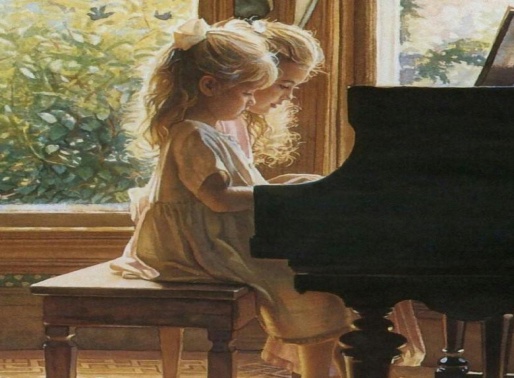 Составитель:музыкальный руководитель Туркина Екатерина Евгеньевна2022г.Несмотря на то, что пианино некуда поставить, и бабушка не может водить ребёнка «в музыкалку», и что ребёнку вообще некогда – английский, испанский, лыжная секция, вокал, гимнастика и прочее, и прочее… Есть веские причины всё это преодолеть и всё-таки учить музыке, и эти причины должны знать современные родители.

1. Играть – это следовать традициям. Музыке учили всех аристократов, русских и европейских. Музицировать – это лоск, блеск и шик, апофеоз светских манер. А играющий на любом инструменте человек -  это всегда «душа компании».

2. Музыкальные занятия воспитывают волю и дисциплину.Заниматься на инструменте надо постоянно, регулярно и без перерывов.
Зимой и летом, в будни и праздники. С тем же упорством, с каким чемпионы тренируются в спортзале и на катке. Усидчивость, умение доводить дело до конца, добиваться результата — характерные черты детей, получивших музыкальное образование. 
3. Музыканты мягкосердечны и мужественны.
Взрослые люди, которые в детстве занимались музыкой, сочувственны и одновременно терпеливы.4. Занятия музыкой приучают «включаться по команде».
Музыканты меньше боятся понятия – срок сдачи работы. В музыкальной школе нельзя перенести на завтра или на неделю вперёд зачёт по гаммам и академический концерт. Положение артиста на сцене приучает к максимальной готовности, и ребёнок с таким опытом не завалит серьёзный экзамен, интервью при приёме на работу или ответственный доклад.

5. Играющие и поющие лучше говорят и пишут, легче запоминают иностранные слова, быстрее усваивают грамматику.Музыка и язык родились следом друг за другом: сначала – музыка, потом -  словесная речь. И в нашем мозге они продолжают жить рядом. Фразы и предложения, запятые и точки, вопросы и восклицания есть и в музыке, и в речи. 
6. Музыкальные занятия развивают навыки общения.Музыкальные занятия в детстве – это максимальная выдержка. А изобилие выступлений на сцене - артистизм и преодоление страха перед публикой на всю жизнь, даже если в будущем ребенок не становится профессиональным музыкантом. 
7. Музыка помогает ориентироваться в нескольких одновременных процессах. Так, читающий с листа пианист, сразу делает несколько дел – помнит о прошлом, смотрит в будущее и контролирует настоящее. Музыка приучает мыслить и жить в нескольких направлениях. Также инструментальное образование развивает координацию движений, в том числе и координацию мелкой моторики, без которой не обойтись во многих профессиях. 8. Занимаясь музыкой, ребёнок развивает математические способности.Он пространственно мыслит, попадая на нужные клавиши, манипулирует абстрактными звуковыми фигурами, запоминая нотный текст, и знает, что в музыкальной пьесе как в математическом доказательстве: ни убавить, ни прибавить! 

9. Внимание, перегруженные и усталые родители! Ребёнку - музыканту будет легче бежать по нескольким жизненным дорожкам и везде приходить первым.
10. И, наконец! МУЗЫКА - НАИЛУЧШИЙ ПУТЬ К ЖИЗНЕННОМУ УСПЕХУ!